RKP: 3293Matični broj: 03314707	OIB: 02167221104Grad: SisakUlica: Rimska 19Razina: 11- Proračunski korisnik državnog proračuna i glava unutar nadležnog ministarstva Razdjel: 109 - Ministarstvo pravosuđa i upraveŠifra djelatnosti: 8423 – Sudske i pravosudne djelatnostiŠifra grada: 391 - SisakOznaka razdoblja: 01.01.-31.12.2022.Zakonski predstavnik: Mario Šimunović, upraviteljB I LJ E Š K EUZ FINANCIJSKO IZVJEŠĆE 01.01.-31.12.2022.UVOD:Osnovna djelatnost: Sudske i pravosudne djelatnostiRazoran potres koji je zadesio Zatvor u Sisku dana 29. prosinca 2020. godine uzrokovao je oštećenja na poslovnom objektu  te se od tog dana u Zatvoru u Sisku ne izvršava kazna zatvora. Svi zatvorenici su premješteni u druga kaznena tijela kao i svi službenici koji su privremeno premješteni na rad u druga kaznena tijela. Iz tog razloga u Izvještaju o prihodima i rashodima, primicima i izdacima ovog  financijskog izvješća su znatna smanjenja u odnosu na proteklo razdoblje. Uprava Zatvora u Sisku se trenutno nalazi u sklopu Zavora u Zagrebu i Centra za izobrazbu.B I LJ E Š K EUZ IZVJEŠTAJ OPRIHODIMA I RASHODIMA, PRIMICIMA I IZDACIMA ZA RAZDOBLJE01.01.– 31.12.2022. GODINEŠifra 6 	PRIHODI POSLOVANJAOstvareni prihodi poslovanja tekućeg razdoblja na dan 31. prosinca 2022. godine manji su za 8,2% od ostvarenog u izvještajnom razdoblju prethodne godine te iznose 7.911.770,50 kn i odnose se na prihode iz nadležnog proračuna u iznosu do 7.911.770,35 kn te 0,15 kn na kamate na oročena sredstva i depozite po viđenju.Šifra 3 RASHODI POSLOVANJA iznose 7.915.198,22 kn te su za 7,6 % manji nego u prethodnom razdoblju.Šifra 31 Rashodi za zaposlene manji su za 9 % u odnosu na prethodno razdoblje jer je broj službenika smanjen sa 45 na 38 te  iznose 7.290.864,10 kn.Šifra 3114 Plaće za posebne uvjete rada;  povećanje za 169,9 % zbog rada medicinskih sestara s osobama oboljelih od COVID-a te pripadajućeg dodatka od 10% na uvjete radaŠifra 312 Ostali rashodi za zaposlene; smanjenje za 62,5 % jer su u prethodnom razdoblju 4 službenika ostvarila pravo na otpremninu sukladno novom Zakonu o izvršavanju kazne zatvora.Šifra 32 Materijalni rashodi veći su  11,6 % i ukupno iznose 621.594,64 kn.Šifra 321 Naknade troškova zaposlenima; povećanje za 21,7 % radi povećanja osnovice za obračun plaće i naknade troškova prijevoza sukladno novom Kolektivnom ugovoru.Šifra 3211 Službena putovanja; povećanje radi ukidanja strogih covid mjera  te ponovnog organiziranja tečaja, edukacija i radionica na kojima su službenici sudjelovaliŠifra 3212 naknade za prijevoz, za rad na terenu i odvojeni život; povećanje od 20,8 % radi povećanja naknade prijevoza sukladno Kolektivnom ugovoruŠifra 322 Rashodi za materijal i energiju manji su za 80,2 % i iznose 2.882,09 kn jer je zgrada Zatvora u Sisku oštećena u potresu te nitko u njoj ne boravi.Šifra 323 Rashodi za usluge; smanjenje za 18,7 % te ukupno iznose 6.868,13 knŠifra 3234 Komunalne usluge; smanjenje za 97,6 % jer se od komunalnih usluga plaća samo paušalni iznos za postojanje vodomjera.Svi materijalni rashodi su značajno manji jer se u Zatvoru u Sisku ne izvršava kazna zatvora te nema troškova smještaja zatvorenika (hrana, struja, voda, komunalije...) ni službenika. BILJEŠKEUZ IZVJEŠTAJ BILANCA01.01.-31.12.2022.IMOVINAUkupna imovina iznosi 1.517.887,23 kn, a čini ju nefinancijska imovina u iznosu od 339.347,32 kn i financijska imovina u iznosu od 1.151.039,91 knŠifra 0 nefinancijska imovina; Ukupna vrijednost nefinancijske imovine na dan 31. prosinca 2022. godine iznosi ukupno 366.847,32 te je za 8,1% veća u odnosu na stanje 01. siječnja 2022.Šifra 0221 Uredska oprema i namještaj; povećanje od 86 % radi prijenosa računalne opreme u vlasništvo Zatvora u Sisku FINANCIJSKA IMOVINAFinancijska imovina koja ukupno iznosi 1.151.039,91 kn  povećana je za 21,5 % u odnosu na početno stanje.Financijsku imovinu čini:Šifra 11 Novac u banci i blagajni; 10.839,31 knŠifra 124 Potraživanja za više plaćene poreze i doprinose u iznosu od 46.666,33 knŠifra 129 Ostala potraživanja; odnosi se na potraživanja za bolovanja na teret HZZO-a te čini ukupan iznos od 187.850,96 knŠifra 191 Rashodi budućih razdoblja odnose se na plaće zaposlenika i prijevoz te otpremninu za dva službenika u ukupnom iznosu od 909.683,31 knOBVEZE I VLASTITI IZVORIOstvareno je 18 % više nego lani radi povećanja obveza za zaposlene i materijalne te financijske rashode, a iznose 1.517.887,23 knREZULTAT POSLOVANJAUkupno ostvareni manjak prihoda poslovanja na dan 31.12.2022. iznosi 3.427,72 kn.S obzirom na to da je ostalo 12.016,65 kn viška prenesenog iz 2021. godine ovogodišnji višak u iznosu 8.588,93 kn prenosi se kao višak prihoda za pokriće u sljedećem razdoblju.BILJEŠKEUZ IZVJEŠTAJ O PROMJENAMA U OBUJMNU I VRIJEDNOSTI IMOVINE01.01.-31.12.2022.Tijekom 2022. godine došlo je do povećanja u obujmu imovine u iznosu od 42.764,60 kn a odnosi se na nabavu računalne opreme od strane Ministarstva pravosuđa i uprave.B I LJ E Š K EUZ IZVJEŠTAJ O OBVEZAMA-  31.12.2022. GODINEŠifra V006 STANJE OBVEZA NA KRAJU IZVJEŠTAJNOG RAZDOBLJA iznosi 1.141.392,17 kn i to dospjele obveze 0 knnedospjele obveze 1.141.392,17 knNedospjele obveze se odnose na Međusobne obveze proračunskih korisnika u iznosu od 229.850,14 knObveze za rashode poslovanja u iznosu od 911.542,03 kn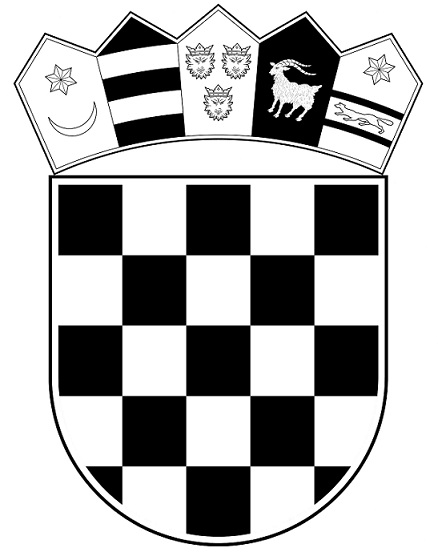 REPUBLIKA HRVATSKAMINISTARSTVO PRAVOSUĐA I UPRAVE      UPRAVA ZA ZATVORSKI SUSTAV                          I PROBACIJU                         Zatvor u Sisku